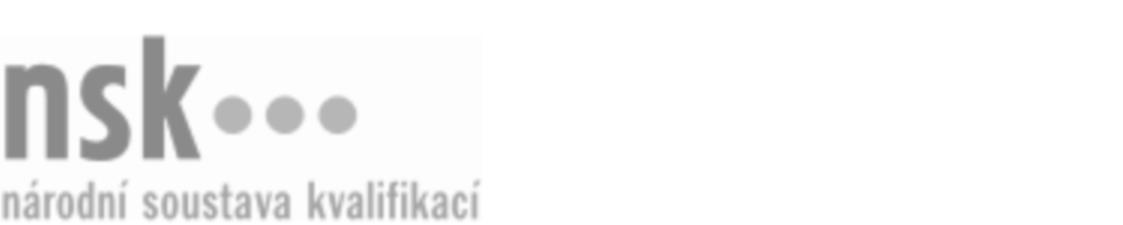 Další informaceDalší informaceDalší informaceDalší informaceDalší informaceDalší informaceOperátor/operátorka nářezových center v nábytkářské výrobě (kód: 33-030-M) Operátor/operátorka nářezových center v nábytkářské výrobě (kód: 33-030-M) Operátor/operátorka nářezových center v nábytkářské výrobě (kód: 33-030-M) Operátor/operátorka nářezových center v nábytkářské výrobě (kód: 33-030-M) Operátor/operátorka nářezových center v nábytkářské výrobě (kód: 33-030-M) Operátor/operátorka nářezových center v nábytkářské výrobě (kód: 33-030-M) Operátor/operátorka nářezových center v nábytkářské výrobě (kód: 33-030-M) Autorizující orgán:Autorizující orgán:Ministerstvo průmyslu a obchoduMinisterstvo průmyslu a obchoduMinisterstvo průmyslu a obchoduMinisterstvo průmyslu a obchoduMinisterstvo průmyslu a obchoduMinisterstvo průmyslu a obchoduMinisterstvo průmyslu a obchoduMinisterstvo průmyslu a obchoduMinisterstvo průmyslu a obchoduMinisterstvo průmyslu a obchoduSkupina oborů:Skupina oborů:Zpracování dřeva a výroba hudebních nástrojů (kód: 33)Zpracování dřeva a výroba hudebních nástrojů (kód: 33)Zpracování dřeva a výroba hudebních nástrojů (kód: 33)Zpracování dřeva a výroba hudebních nástrojů (kód: 33)Zpracování dřeva a výroba hudebních nástrojů (kód: 33)Povolání:Povolání:Operátor nářezových center v nábytkářské výroběOperátor nářezových center v nábytkářské výroběOperátor nářezových center v nábytkářské výroběOperátor nářezových center v nábytkářské výroběOperátor nářezových center v nábytkářské výroběOperátor nářezových center v nábytkářské výroběOperátor nářezových center v nábytkářské výroběOperátor nářezových center v nábytkářské výroběOperátor nářezových center v nábytkářské výroběOperátor nářezových center v nábytkářské výroběKvalifikační úroveň NSK - EQF:Kvalifikační úroveň NSK - EQF:44444Platnost standarduPlatnost standarduPlatnost standarduPlatnost standarduPlatnost standarduPlatnost standarduPlatnost standarduStandard je platný od: 21.10.2022Standard je platný od: 21.10.2022Standard je platný od: 21.10.2022Standard je platný od: 21.10.2022Standard je platný od: 21.10.2022Standard je platný od: 21.10.2022Standard je platný od: 21.10.2022Operátor/operátorka nářezových center v nábytkářské výrobě,  29.03.2024 10:49:02Operátor/operátorka nářezových center v nábytkářské výrobě,  29.03.2024 10:49:02Operátor/operátorka nářezových center v nábytkářské výrobě,  29.03.2024 10:49:02Operátor/operátorka nářezových center v nábytkářské výrobě,  29.03.2024 10:49:02Operátor/operátorka nářezových center v nábytkářské výrobě,  29.03.2024 10:49:02Strana 1 z 2Další informaceDalší informaceDalší informaceDalší informaceDalší informaceDalší informaceDalší informaceDalší informaceDalší informaceDalší informaceDalší informaceDalší informaceDalší informaceÚplné profesní kvalifikaceÚplné profesní kvalifikaceÚplné profesní kvalifikaceÚplné profesní kvalifikaceÚplné profesní kvalifikaceÚplné profesní kvalifikaceÚplné profesní kvalifikaceÚplnou profesní kvalifikaci Operátor CNC strojů v nábytkářské výrobě (kód: 33-99-M/20) lze prokázat předložením osvědčení o získání některé z uvedených skupin profesních kvalifikací:Úplnou profesní kvalifikaci Operátor CNC strojů v nábytkářské výrobě (kód: 33-99-M/20) lze prokázat předložením osvědčení o získání některé z uvedených skupin profesních kvalifikací:Úplnou profesní kvalifikaci Operátor CNC strojů v nábytkářské výrobě (kód: 33-99-M/20) lze prokázat předložením osvědčení o získání některé z uvedených skupin profesních kvalifikací:Úplnou profesní kvalifikaci Operátor CNC strojů v nábytkářské výrobě (kód: 33-99-M/20) lze prokázat předložením osvědčení o získání některé z uvedených skupin profesních kvalifikací:Úplnou profesní kvalifikaci Operátor CNC strojů v nábytkářské výrobě (kód: 33-99-M/20) lze prokázat předložením osvědčení o získání některé z uvedených skupin profesních kvalifikací:Úplnou profesní kvalifikaci Operátor CNC strojů v nábytkářské výrobě (kód: 33-99-M/20) lze prokázat předložením osvědčení o získání některé z uvedených skupin profesních kvalifikací:Úplnou profesní kvalifikaci Operátor CNC strojů v nábytkářské výrobě (kód: 33-99-M/20) lze prokázat předložením osvědčení o získání některé z uvedených skupin profesních kvalifikací: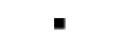 Operátor/operátorka automatizovaných center stříkaných povrchových úprav v nábytkářské výrobě (kód: 33-063-M)Operátor/operátorka automatizovaných center stříkaných povrchových úprav v nábytkářské výrobě (kód: 33-063-M)Operátor/operátorka automatizovaných center stříkaných povrchových úprav v nábytkářské výrobě (kód: 33-063-M)Operátor/operátorka automatizovaných center stříkaných povrchových úprav v nábytkářské výrobě (kód: 33-063-M)Operátor/operátorka automatizovaných center stříkaných povrchových úprav v nábytkářské výrobě (kód: 33-063-M)Operátor/operátorka automatizovaných center stříkaných povrchových úprav v nábytkářské výrobě (kód: 33-063-M)Operátor/operátorka automatizovaných center stříkaných povrchových úprav v nábytkářské výrobě (kód: 33-063-M)Operátor/operátorka automatizovaných center stříkaných povrchových úprav v nábytkářské výrobě (kód: 33-063-M)Operátor/operátorka automatizovaných center stříkaných povrchových úprav v nábytkářské výrobě (kód: 33-063-M)Operátor/operátorka automatizovaných center stříkaných povrchových úprav v nábytkářské výrobě (kód: 33-063-M)Operátor/operátorka automatizovaných center stříkaných povrchových úprav v nábytkářské výrobě (kód: 33-063-M)Operátor/operátorka automatizovaných center stříkaných povrchových úprav v nábytkářské výrobě (kód: 33-063-M)Operátor/operátorka nářezových center v nábytkářské výrobě (kód: 33-030-M)Operátor/operátorka nářezových center v nábytkářské výrobě (kód: 33-030-M)Operátor/operátorka nářezových center v nábytkářské výrobě (kód: 33-030-M)Operátor/operátorka nářezových center v nábytkářské výrobě (kód: 33-030-M)Operátor/operátorka nářezových center v nábytkářské výrobě (kód: 33-030-M)Operátor/operátorka nářezových center v nábytkářské výrobě (kód: 33-030-M)Operátor/operátorka obráběcích center v nábytkářské výrobě (kód: 33-031-M)Operátor/operátorka obráběcích center v nábytkářské výrobě (kód: 33-031-M)Operátor/operátorka obráběcích center v nábytkářské výrobě (kód: 33-031-M)Operátor/operátorka obráběcích center v nábytkářské výrobě (kód: 33-031-M)Operátor/operátorka obráběcích center v nábytkářské výrobě (kód: 33-031-M)Operátor/operátorka obráběcích center v nábytkářské výrobě (kód: 33-031-M)Operátor/operátorka strojů pro olepování bočních ploch v nábytkářské výrobě (kód: 33-032-M)Operátor/operátorka strojů pro olepování bočních ploch v nábytkářské výrobě (kód: 33-032-M)Operátor/operátorka strojů pro olepování bočních ploch v nábytkářské výrobě (kód: 33-032-M)Operátor/operátorka strojů pro olepování bočních ploch v nábytkářské výrobě (kód: 33-032-M)Operátor/operátorka strojů pro olepování bočních ploch v nábytkářské výrobě (kód: 33-032-M)Operátor/operátorka strojů pro olepování bočních ploch v nábytkářské výrobě (kód: 33-032-M)Operátor/operátorka nářezových center v nábytkářské výrobě,  29.03.2024 10:49:02Operátor/operátorka nářezových center v nábytkářské výrobě,  29.03.2024 10:49:02Operátor/operátorka nářezových center v nábytkářské výrobě,  29.03.2024 10:49:02Operátor/operátorka nářezových center v nábytkářské výrobě,  29.03.2024 10:49:02Operátor/operátorka nářezových center v nábytkářské výrobě,  29.03.2024 10:49:02Strana 2 z 2